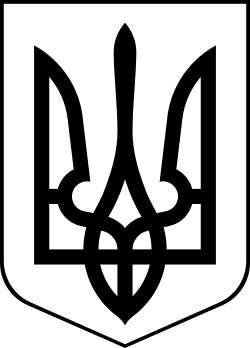 УкраїнаМЕНСЬКА МІСЬКА РАДАЧернігівська область(третя сесія восьмого скликання )РІШЕННЯ19 лютого 2021 року	№ 47Про затвердження проєкту землеустрою щодо відведення земельної ділянки в оренду ФГ «СІВЕР-АГРО-МАЯК» на території Менської міської територіальної громади в межах с. ГородищеРозглянувши клопотання ФГ «СІВЕР-АГРО-МАЯК» про затвердження проєкту землеустрою щодо відведення земельної ділянки в оренду площею 0,1018 га кадастровий номер 7423082501:01:001:0104 для ведення товарного сільськогосподарського виробництва на території Менської міської територіальної громади в межах с. Городище, вул. Польова, 10-Г, подані документи, керуючись ст. 12, 120, 122, 123, 124, п. 2 ст. 134 Земельного кодексу України, ст. 377 Цивільного кодексу України, ст. 7 Закону України «Про оренду землі» та п. 34 ст. 26 Закону України «Про місцеве самоврядування в Україні» Менська міська рада ВИРІШИЛА:Затвердити проєкт землеустрою щодо відведення земельної ділянки в оренду ФГ «СІВЕР-АГРО-МАЯК» площею 0,1018 га кадастровий номер 7423082501:01:001:0104 для ведення товарного сільськогосподарського виробництва на території Менської міської територіальної громади в межах с. Городище, вул. Польова, 10-Г у зв’язку з правом власності на об’єкт нерухомого майна.Передати земельну ділянку зазначену в п.1 цього рішення в оренду гр. ФГ «СІВЕР-АГРО-МАЯК», терміном на 10 (десять) років та установити орендну плату в розмірі 8% від нормативної грошової оцінки в рік, відповідно до рішення 40 сесії 7 скликання Менської міської ради від 10 липня 2020 року за № 257, яка повинна сплачуватись в строки передбачені чинним законодавством.Доручити міському голові укласти договір оренди землі на земельну ділянку зазначену в п.1 цього рішення.Контроль за виконанням рішення покласти на постійну комісію з питань містобудування, будівництва, земельних відносин та охорони природи та на заступника міського голови з питань діяльності виконавчого комітету Менської міської ради В.І.Гнипа.Міський голова	Г.А. Примаков